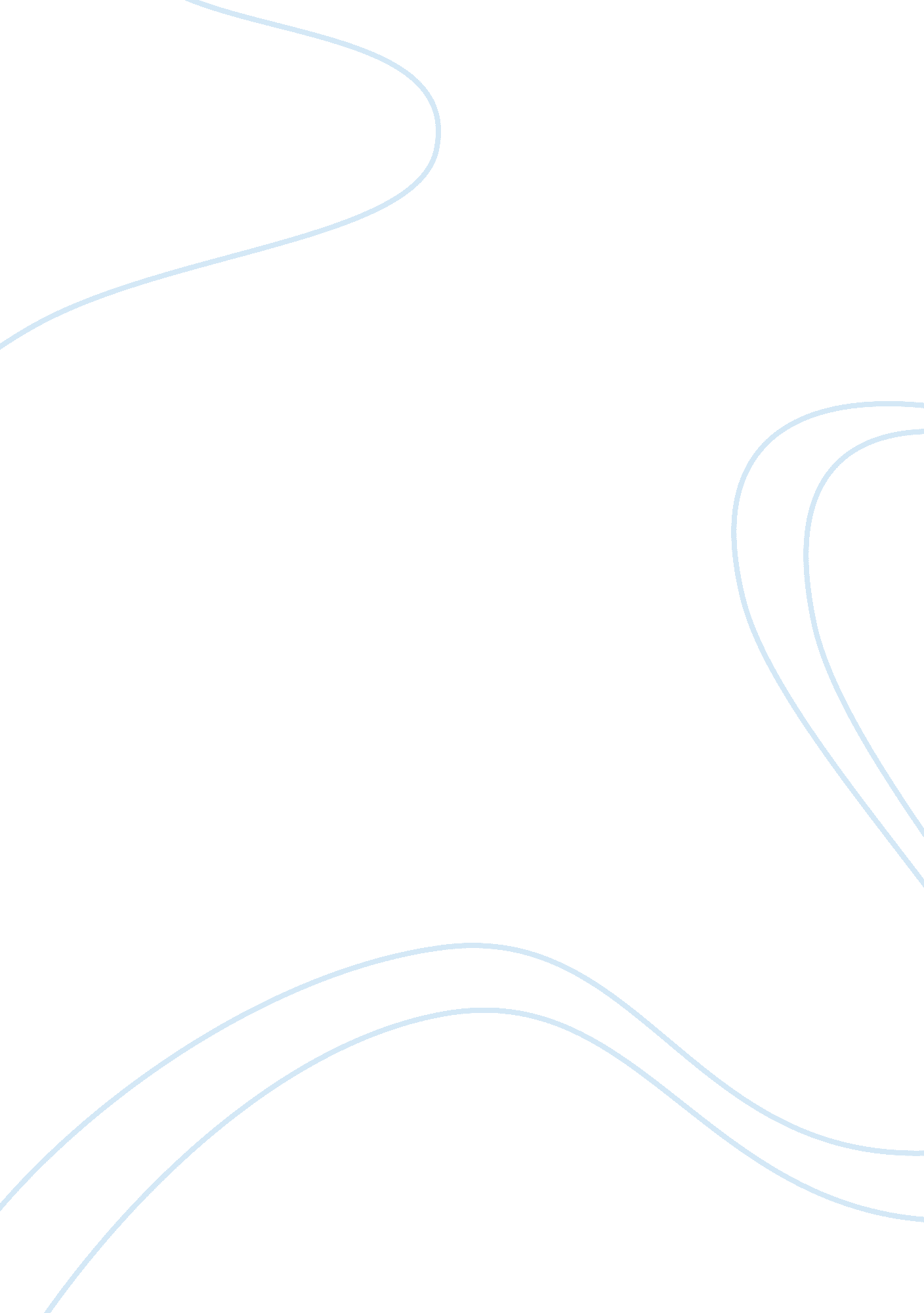 Research paperLinguistics, English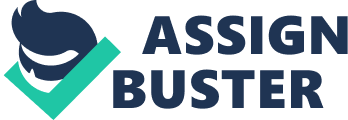 Freud theory The Freud theory works on the basics of the unconscious mind and the conscious mind- the id and egorespectively. Through the theory one can easily understand the concept of consciousness and how the mind and the body function in tandem to make the body function consciously as a whole. This paper will assess the basics of the Freud theory as described in the selected five articles and the contribution of the same to human consciousness. 
Freud theory 
Sigmund Freud played a crucial role in the field of Psychology by devising the Freud theory. Through the theory, Freud explains the aspects of the conscious and unconscious minds of the individuals and how each of them function. In as much his work was criticized on various grounds, it is impotant to highlight the key ideas of the Freud theory and their contribution to Psychology. 
Article 1 
Summary 
In the work of De Sousa (2011) the author indicates that the Psychology devised by Freud was scientific in nature and modern as well. An explanation of the id and ego are given in detail; thus, giving a good understanding of the concept of consciousness as well as unconsciousness in individuals. 
Personal reaction 
I strongly agree with the thoughts of De Sousa (2011) since there exist the conscious and the unconscious being. An understanding if these two concocts allow for better idea of the dual nature of humans. 
Article 2 
Summary of journal article 
Ahmed (2012) explains that the Freud theory is one of the most discussed issues in modern Psychology. Controversies have come up from the theory such as the concept of the Oedipus complex. 
Personal reaction 
I am of the opinion that despite the Freud theory causing lots of debates and controversies, I believe that the work of Ahmed (2012) is one that gives important details in Psychology. Through the application of logic, one can easily understand the concept of Oedipus complex and even relate the same to today’s world situation. 
Article 3 
Summary of journal article 
In Forrester’s (2002) work, the author explains the root of the Freud theory and how it was perceives that the same would not be a success. The life and times of Freud is explained especially during his time while in Cambridge. The theory has been explained to fit in numerous concepts of human life such as decisions making amongst others. 
Personal reaction 
After reading the work of Forrester (2002), I believe that the Freud theory is logical and can be applied in numerous contexts. The theory acted as a form of enlightment that made us visualize the world as it is till date. 
Article 4 
Summary of journal article 
Gaztambide (2012) incorporates the thoughts of Freud on psychoanalysis. According to Freud, psychoanalysis was very important to the unconscious mind especially in terms of remembering. In the event that individuals were subjected to sessions of psychotherapy, their unconscious mind was boosted to a great extent. 
Personal reaction 
Constant repetition can lead to a function memory. I believe that through Freud’s psychoanalysis, I believe that the experiences of the past can be revived in humans and ultimately general gratification. 
Article 5 
Summary 
Bargh & Morsella (2008) write that the unconscious mind cannot be viewed as a conscious mind. The article aims at challenging this concept by advocating for an analysis of the unconscious mind on its own. 
Personal reflection 
I believe that the unconscious mind acts in an unconscious manner and very few instances of reflection take place in the course of unconscious thinking as described by Freud. Conclusion 
From the paper, it is evident that the theory of Freud contributed a great deal to Psychology. Nonetheless, the theory was faced with numerous critics. The concept of id and ego can be understood in broad detail thanks to the theory. 
References 
Ahmed, S. (2012). Sigmund Freud’s psychoanalytic theory Oedipus complex: A critical study with reference to D. H. Lawrence’s “ Sons and Lovers”. International Journal of English and Literature, 3 (3), 60-70. 
Bargh, J. A. & Morsella, E. (2008). The Unconscious Mind. Perspectives on Psychological Science : A Journal of the Association for Psychological Science, 3 (1), 73–79. 
De Sousa, A. (2011). Freudian Theory and Consciousness: A Conceptual Analysis**. Mens Sana Monographs, 9(1), 210-217. doi: 10. 4103/0973-1229. 77437. 
Forrester, J. (2002). Freud in Cambridge. Critical Quarterly, 46 (2), 1-26. 
Gaztambide, D. (2012). A Psychotherapy for the People”: Freud, Ferenczi, and Psychoanalytic Work with the underprivileged. Contemporary Psychoanalysis, 48 (2), 141-165. 